CONFIRM YOUR GROUP ARRIVAL BY EMAILING THIS FORM TO K.WILLIAMS@WONDERWORLDPARK.COMYOUR CONFIRMATION OF TOUR AND PARK ATTRACTIONS WILL BE SCHEDULED ACCORDING TO AVAILABILITY1000 PROSPECT STREET, SAN MARCOS, TX 78666512-392-3760Reservation InformationIf yes, how many? ____________					     YES    NOIs your group tax exempt?                                       				If yes, please attach form and write in tax ID number_____________________________________NOTICE: Appropriate State Sales Tax will be added to invoice unless order is accompanied by valid, signed exemption certificate, TEXAS SALES TAX EXEMPTION CERTIFICATE Name of purchaser, firm or agency.Address (Street & Number, P.O. box or Route Number)			          Phone (Area Code & Number) 																					City, State & Zip CodePurchaser claims this exemption for the following reason: __________________________________________________________________________________________________________________________________________________________I understand that I will be liable for payment of Sales Tax which may become due to failure to comply with the provisions of the State, City and/or Metropolitan Transit Authority Sales and Use Tax Laws and Comptroller rules regarding exempt purchases. Liability for the tax will be determined by the price for the taxable items purchased or the fair market rental value for the period of time used. I understand that it is a misdemeanor to give an exemption certificate to the seller for taxable items which I know, at the time of purchase, will be used in a manner other than that expressed in this certificate and that upon may be fined not more than $500 per offense. WE RECOMMEND A PICNIC AT THE PARK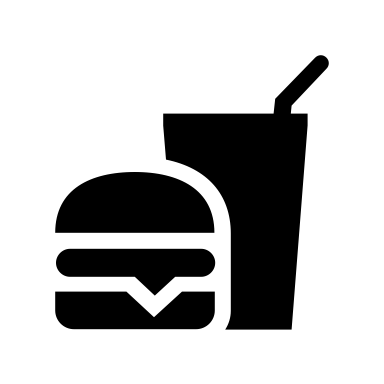 Reserve your lunches at Wonder World Cave and Park and leave the planning to us.  We offer a BBQ sandwich, chips, cookie and a soft drink for $6.50 ready for your group to enjoy.	Number of Lunches_____________________ x$6.50 =_________________________	50% Deposit (Required two weeks prior to visit): ___________________	Balance due upon arrival: __________________			(subject to 10% +/- adjustment based on an actual head count) PLEASE MAKE CHECK OR MONEY ORDER PAYABLE TO WONDER WORLD PARKLATE, NO SHOW AND CANCELLATION POLICY If you and your group encounter any issues traveling to Wonder World Cave and Park we highly encourage you to contact us, and we will do our best to accommodate your group. Failure to do so will result in a late fee to be charged to your group.There will be a $50 late charge for groups that arrive 30 minutes late without notice or without contacting us beforehand.If your group does not show up for their scheduled day, there will be a $75 charge “no call no show” fee charged. If your group is unable to make their scheduled time, please feel free to reschedule or contact us about your cancellation at least 48 hours in advanced.For any questions regarding group late or cancelation policies feel free to contact us at 512-392-3760.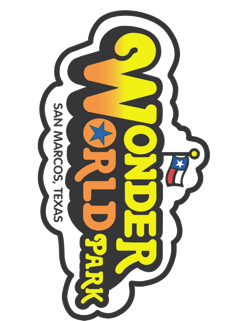 WONDER WORLD CAVE AND PARK GROUP RESERVATIONName of Group:Date:Address:Street AddressCityStateZIP CodePhone:EmailNo. in group Date and Time of Arrival:Person of contact & number (Available day of reservation) Is your group needing lunches?YESNOSignature:Date: